احكام و تعاليم فردى - نهی از حشيش ( تهيّه - خريد - فروش - استعمال)حضرت بهاءالله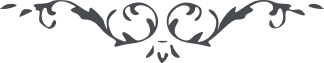 نهی از حشيش( تهيّه - خريد - فروش - استعمال)حضرت عبدالبهاء:1 - " امّا حشيش از جميع بدتر است و افيون هادم بنيان ايمان و ايقان نوع انسان " (ص ٥٠ ج ٣ امر و خلق)2 - " هواللّه ای بنده حضرت کبرياء ... در مسأله حشيش فقره ای مرقوم بود که بعضی از نفوس ايرانيان به شرُبش گرفتار. سبحان اللّه اين از جميع مسکرات بدتر و حرمتش مصرّح و سبب پريشانی افکار و خمودت روح انسان در جميع اطوار چگونه ناس باين ثمره شجره زقّوم استيناس يابند و بحالتی گرفتار گردند که حقيقت نسناس شوند چگونه اين شیء محرّم را استعمال کنند و محروم از الطاف حضرت رحمن گردند البتّه صد البتّه تا توانيد ناس را نصيحت نمائيد که از اين افيون و حشيش زقّوم بيزار شوند و بدرگاه احديّت توجه نمايند خمر سبب ذهول عقل است و صدور حرکات جاهلانه . امّااين افيون و زقّوم کثيف و حشيش خبيث عقل را زائل و نفس راخامد و روح را جامد و تن را ناهل و انسان را بکلّی خائب و خاسر نمايد ... اَعَاذَنَا اللّهُ وَ اِيَّاکُمْ مِنْ هَذَا الْحَرَامِ الْقَبِيْحِ وَ الدُّخَانِ الْکَثِيْفِ وَ زَقُّوْمِ الْجَحِيْمِ کَمَا قَالَ اللّهُ تَبَارَکَ وَ تَعَالَی يَغْلِي فِي الْبُطُوْنِ کَغَلْيِ الْحَمِيْمِ (*) وَ عَلَيْکَ التَّحِيَّةُ وَالْثَّنَاءُ ع ع ".  (ص ٤٣٧ گنجينه حدود و احکام (*) آيات ٦-٤٥ سوره دخان)